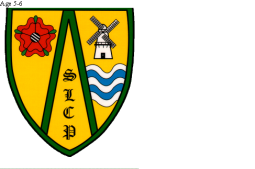 Stages in Dealing with Behaviour 2020/2021Each incident will be dealt with on an individual basis. Actions will be determined by the staff responsible.Stage of ProcedureStaff ResponsibleActions1.Breaking Class RulesPoor Attitude to LearningBreaking School Code of ConductTA, Class Teacher, HLTADiscussion with childVerbal warning – after 3 warnings, the child will move themselves to Poor on the ATL chartOpportunity to put things rightRHE Curriculum2.Continuation of Stage 1Disappointing Attitude to LearningDeliberate HarmDamage to Property/StealingSignificant disruptionDefianceInitial racist, harassing or abusive behaviourClass TeacherIf  ‘disappointing’ on ATL Chart, parents to be informed same day and recorded on CPOMSParents given opportunity to apply sanctions at homeRestorative Thinking resolution procedureManaged class move – partner classes:-Mr Moulding – Y3 and Y4Miss O’Grady – Y2, Y5and Y6Mrs Kershaw – Y13.Prolonged Stage 2 BehaviourSignificant Physical/Verbal Abuse or HarmSignificant Disruptive, Defiant or Dangerous BehaviourContinuation of racist or harassing behaviourBullyingKey Stage Leader, Family Learning Mentor, SENCO, Deputy Head and Head TeacherMeeting with parents, possibility of Behaviour Support PlanRepeat of Stage 2 actionsSEN Review (if appropriate) including CAFFixed Term ExclusionBullying Actions specified in Policy